Bevallási ív a 2023. évi tagdíjrólAzonosító adatokA tagdíjfizetés alapját képező 2022. év adataiA TAGDÍJ fizetés alapját képező 2022. évben végzett vállalkozói tevékenység nettó árbevétele (EFt)I. TAGDÍJ ALAP MEGHATÁROZÁSAII. ÉVES TAGDÍJ ÖSSZEGE (Ft)Felelősségem tudatában kijelentem, hogy a közölt adatok a valóságnak megfelelnek.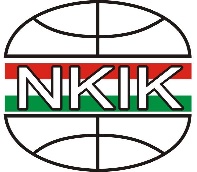 Nógrád Megyei Kereskedelmi és Iparkamara3100 Salgótarján, Mártírok útja 4.  3101 Pf.: 145.  Tel: 32/520-860, 520-861 Fax: 32/520-862E-mail: nkiknkik.hu   Honlap: www.nkik.huRegisztrációs szám:Adószám:Adószám:Adószám:Cég/vállalkozás neve:Székhelye:
Postacíme:
Telefonszáma:Mobilszáma:Faxszáma:E-mail:ezer Ft1. Nettó árbevétel2. Csökkentő tényezők01. Eladott áruk beszerzési értéke02. Közvetített szolgáltatások értéke03. Anyagköltség3. Csökkentő tényezők összesen (01+02+03)4. Tagdíj alap összesen (1-3)4. sor 1 ezreléke, de minimum  maximum  (100 Ft-ra kerekítve)!Kötelező regisztráció miatt befizetett kamarai hozzájárulás címén (-5000 Ft), a befizetés dátuma vagy bizonylat száma:Az adózott eredmény negatív így kérem a tagdíjkedvezményt**Az Alapszabály 2.sz. melléklet 2. pontja alapján a kamara elnöksége kérelem alapján a nem minimál tagdíjat fizető azon tagjai részére - amelyek előző évi gazdálkodási adatai alapján az adózott eredménye negatív - tárgy évre vonatkozóan tagdíjkedvezményt állapíthat meg. A tagdíjkedvezmény mértéke maximum 50%-os.*Az Alapszabály 2.sz. melléklet 2. pontja alapján a kamara elnöksége kérelem alapján a nem minimál tagdíjat fizető azon tagjai részére - amelyek előző évi gazdálkodási adatai alapján az adózott eredménye negatív - tárgy évre vonatkozóan tagdíjkedvezményt állapíthat meg. A tagdíjkedvezmény mértéke maximum 50%-os.évévévévhóhónapnapKelt:cégszerű aláírás, PH.